РЕСПУБЛИКА  КРЫМНИЖНЕГОРСКИЙ  СЕЛЬСКИЙ  СОВЕТР Е Ш Е Н И Е  24-й внеочередной сессии 1-го созыва« 08» декабря  2015 г.                                № 163                                      пгт. НижнегорскийОб утверждении Порядка принятия гражданна учет в качестве нуждающихся в жилых помещениях в Нижнегорском сельском поселении Нижнегорского района Республики Крым	В соответствии с Жилищным кодексом Российской Федерации, Федеральным законом от 06.10.2003г. № 131-ФЗ «Об организации местного самоуправления в Российской Федерации», Законом Республики Крым от 06.07.2015г. № 130-ЗРК/2015 «О регулировании некоторых вопросов в области жилищных отношений в Республике Крым», Уставом муниципального образования Нижнегорское сельское поселение Нижнегорского района Республики Крым, Нижнегорский сельский советРЕШИЛ:Утвердить Порядок принятия граждан на учет в качестве нуждающихся в жилых помещениях в Нижнегорском сельском поселении Нижнегорского района Республики Крым (приложение № 1)Настоящее решение вступает в силу с  момента обнародования на доске объявлений Нижнегорского сельского совета.	Председатель сельского совета                                                     А.А. КоноховПриложение к решению Нижнегорского сельского совета№  163  от 08.12.2015г.ПОРЯДОК   УЧЕТА ГРАЖДАН В КАЧЕСТВЕ НУЖДАЮЩИХСЯ В ЖИЛЫХ ПОМЕЩЕНИЯХНА ТЕРРИТОРИИИ  НИЖНЕГОРСКОГО СЕЛЬСКОГО ПОСЕЛЕНИЯ НИЖНЕГОРСКОГО РАЙОНА РЕСПУБЛИКИ КРЫМ1. Общие положения1.1. Порядок принятия граждан на учет в качестве нуждающихся в жилых помещениях в  Нижнегорском сельском поселении Нижнегорского района Республики Крым (далее – Порядок) устанавливает требования к принятию граждан на учет в качестве нуждающихся в жилых помещениях по договорам социального найма, отказа от принятия и снятия с такого учета администрацией Нижнегорского сельского поселения Нижнегорского района Республики Крым (далее – Администрация).1.2. В настоящем Порядке используются основные понятия в соответствии с Жилищным кодексом Российской Федерации, законом  № 130-ЗРК/2015 от 06.07.2015 г. «О регулировании некоторых вопросов в области жилищных отношений в Республике Крым».2. Основания признания граждан нуждающимися в жилых помещениях, предоставляемых по договорам социального найма2.1.На учет в качестве нуждающихся в жилых помещениях принимаются: 1) граждане, признанные малоимущими по основаниям, установленным главой 3 Закона Республики Крым «О регулировании некоторых вопросов в области жилищных отношений в Республике Крым» № 130-ЗРК/2015 от 06.07.2015 г.: 2) иные, определенные федеральным законом, указом Президента Российской Федерации, законом Республики Крым категории граждан, признанным по  установленным Жилищным кодеком Российской Федерации и (или) федеральным законом, указом Президента Российской Федерации, законом Республики  Крым основаниям нуждающимися в жилых помещениях.3. Ведение учета граждан в качестве нуждающихся в жилых помещениях, предоставляемых по договорам социального найма3.1 Учет граждан в качестве нуждающихся в жилых помещениях, предоставляемых по договорам социального найма, осуществляется администрацией Нижнегорского сельского поселения Нижнегорского района Республики Крым.3.2. Учет граждан в качестве нуждающихся в жилых помещениях, предоставляемых по договорам социального найма, ведется путем: 1) принятия граждан на учет в качестве нуждающихся в жилых помещениях, предоставляемых по договорам социального найма; 2) ведения очереди граждан, состоящих на учете в качестве нуждающихся в жилых помещениях, предоставляемых по договорам социального найма; 3) снятия граждан, состоящих на учете в качестве нуждающихся в жилых помещениях, предоставляемых по договорам социального найма, с учета. 4. Порядок принятия граждан в качестве нуждающихся в жилых помещениях, предоставляемых по договорам социального найма4.1. Принятие граждан на учет в качестве нуждающихся в жилых помещениях, предоставляемых по договорам социального найма, осуществляется на основании заявления о принятии на учет в качестве нуждающихся в жилых помещениях, предоставляемых по договорам социального найма (далее – заявление о принятии на учет) (приложение 1).4.2. Заявления о принятии на учет подаются гражданами при наличии оснований для признания их нуждающимися в предоставляемых по договорам социального найма жилых помещениях. 4.3. Граждане, совместно проживающие с членами семьи, подают заявление о принятии на учет от имени всех совместно проживающих членов семьи.4.4. Заявления о принятии на учет подписывают подающие их граждане и совместно проживающие с ними совершеннолетние и дееспособные члены семьи. Граждане, подающие заявления о принятии на учет, предъявляют паспорт или иной документ, удостоверяющий личность гражданина, подающего заявление о принятии на учет. Принятие на учет в качестве нуждающихся в жилых помещениях недееспособных граждан осуществляется на основании заявлений о принятии на учет, поданных их законными представителями. 4.5. В заявлении о принятии на учет должны содержаться следующие сведения:1) фамилия, имя, отчество гражданина, подающего заявление о принятии на учет, и место его жительства;2) указание на то, является ли гражданин и (или) совместно с ним члены семьи нанимателями жилых помещений по договорам  социального найма либо собственниками жилых помещений, а также указывается местонахождение жилых помещений,  нанимателями или собственниками которых они являются;3) основания для предоставления гражданину по договору социального найма жилого помещения;5) перечень прилагаемых к заявлениям о принятии на учет, являющихся основаниями для принятия граждан на учет (приложение 2). Граждане, подающие заявления о принятии на учет, прилагают к ним документы, подтверждающие наличие оснований для предоставления по договорам социального найма жилых помещений (далее – документы, являющиеся основаниями для принятия граждан на учет), за исключением документов, получаемых по межведомственным запросам органами местного самоуправления, в которых осуществляется ведение учета граждан в качестве нуждающихся в жилых помещениях, предоставляемых по договорам социального найма. Граждане, подающие заявления о принятии на учет, и (или) совместно проживающие с ними члены семьи, намеренно не совершавшие в течение пяти лет, предшествующих дню подачи заявления о принятии на учет, действий, приведших к ухудшению их жилищных условий, указывают в заявлениях наряду со сведениями, предусмотренными в пункте 4.5, сведения о том, что они не совершали таких действий.Граждане, подающие заявления о принятии на учет, и (или) совместно проживающие с ними члены семьи, которые намеренно совершили в течение пяти лет, предшествующих дню подачи заявления о принятии на учет, действия, приведшие к ухудшению их жилищных условий, а именно к уменьшению размера занимаемого жилого помещения либо к отчуждению жилых помещений, находившихся в собственности гражданина и (или) в собственности членов семьи, указывают в заявлениях наряду со сведениями, предусмотренными в пункте 4.5, дату совершения таких действий.Граждане, подающие заявления о принятии на учет, проживающие совместно с членами семьи, указывают в заявлениях наряду со сведениями, предусмотренными в пункте 4.5, фамилию, имя, отчество каждого из проживающих совместно с ними членов семьи, а также сведения об отношениях, в которых они состоят. Граждане, подающие заявления о принятии на учет, проживающие в помещениях, не отвечающих установленным для жилых помещений требованиям, указывают в заявлениях наряду со сведениями, предусмотренными в пункте 4.5, сведения о том, что помещение, в котором проживает гражданин, признано в порядке, предусмотренном законодательством, не отвечающим установленным дляжилых помещений требованиям.Граждане, подающие заявления о принятии на учет, которые, являясь нанимателями жилого помещения по договору социального найма, членами семьи нанимателя жилого помещения по договору социального найма, собственниками жилого помещения либо членами семьи собственника жилого помещения, проживают в квартире, занятой несколькими семьями, в составе которых имеется больной, страдающий тяжелой формой хронического заболевания, при которой совместное проживание с ним в одной квартире невозможно, и не имеющими иного жилого помещения, занимаемого по договору социального найма или принадлежащего на праве собственности, указывают в заявлениях наряду со сведениями, предусмотренными в пункте 4.5, сведения о таких обстоятельствах.Граждане, подающие заявления о принятии на учет в администрацию Нижнегорского сельского поселения, и не проживающие на территории Нижнегорского сельского поселения, наряду со сведениями, предусмотренными в пункте 4.5, приводят ссылки на нормативные правовые акты, в соответствии с которыми им предоставлено право подавать заявления не по месту их жительства.Граждане, подающие заявления о принятии на учет от имени гражданина, признанного недееспособным, законными представителями которого они являются, указывают в заявлениях наряду со сведениями, предусмотренными 4.5, фамилию, имя, отчество гражданина, признанного недееспособным, и его местонахождение.Гражданину, подавшему заявление о принятии на учет, выдается расписка в получении от него прилагаемых к заявлениям о принятии на учет документов, являющихся основаниями для принятия граждан на учет, с указанием их перечня и даты их получения органом местного самоуправления, в котором осуществляется ведение учета граждан в качестве нуждающихся в жилых помещениях, предоставляемых по договорам социального найма, а также с указанием перечня документов, которые будут получены по межведомственным запросам. В случае представления заявления о принятии на учет через многофункциональный центр такая расписка выдается указанным многофункциональным центром. Все документы предоставляются в копиях с одновременным предоставлением оригинала. Лицо, принимающее документы, заверяет копию документа после проверки ее соответствия оригиналу.Администрацией самостоятельно запрашиваются документы (их копии или содержащиеся в них сведения), являющиеся основаниями для принятия граждан на учет, в органах государственной власти, органах местного самоуправления и подведомственных государственным органам или органам местного самоуправления организациях, в распоряжении которых находятся данные документы (их копии или содержащиеся в них сведения) в соответствии с нормативными правовыми актами Российской Федерации, нормативными правовыми актами Республики Крым, муниципальными правовыми актами, если такие документы не были представлены по собственной инициативе гражданином, подающим заявление о принятии на учет. Администрация вправе проверять подлинность представленных гражданином документов, полноту и достоверность содержащихся в них путем направления официальных запросов в органы государственной власти Российской Федерации, органы государственной власти субъектов Российской  Федерации, органы местного самоуправления, государственные внебюджетные фонды, органы, осуществляющие государственную регистрацию индивидуальных предпринимателей, налоговые и таможенные органы, органы и учреждения федеральной государственной службы занятости населения, организации связи, другие органы и организации. Граждане, подающие заявление о принятии на учет нуждающихся в жилых по договорам социального найма, несут ответственность за достоверность предоставленных ими сведений и документов в соответствии с законодательством Российской Федерации.4.6. Заявления о принятии на учет в течение трех рабочих дней со дня их подачи подлежат регистрации в журнале регистрации заявлений Администрации, ведение, которого осуществляется в порядке, установленном статьей 9  закона Республики Крым № 130-ЗРК/2015 от 06.07.2015 г. «О регулировании некоторых вопросов в области жилищных отношений в Республике Крым».4.7. Заявления о принятии на учет и документы, являющиеся основаниями для принятия граждан на учет, рассматриваются Администрацией не позднее чем через тридцать рабочих дней со дня представления заявления и всех необходимых документов. 4.8. По результатам рассмотрения заявлений о принятии на учет и документов, являющихся основаниями для принятия граждан на учет, Администрацией  не позднее чем через тридцать рабочих дней со дня представления заявления и необходимых документов принимается одно из следующих решений: 1) решение о принятии одиноко проживающего гражданина или гражданина и совместно проживающих с ним членов семьи на учет в качестве нуждающихся в жилых помещениях, предоставляемых по договорам социального найма (далее – решение о принятии гражданина на учет); 2) решение об отказе в принятии одиноко проживающего гражданина или гражданина и совместно проживающих с ним членов семьи на учет в качестве нуждающихся в жилых помещениях, предоставляемых по договорам социального найма (далее – решение об отказе в принятии гражданина на учет).4.9. Администрация, выдает или направляет гражданину, в отношении которого   принято решение по результатам рассмотрения документов, являющихся основаниями для принятия граждан на учет, заверенную копию принятого решения в течение трех рабочих дней со дня его принятия. В случае представления гражданином заявления о принятии на учет через многофункциональный центр заверенная копия принятого решения направляется в многофункциональный центр, если иной способ получения не указан гражданином, подавшим заявление о принятии на учет.Рассмотрение поступивших заявлений о принятии на учет производится исключительно в хронологическом порядке исходя из даты и времени их принятия. При рассмотрении заявлений, поданных несколькими гражданами одновременно (в один день), их очередность определяется по времени подачи заявления и необходимых документов.5. Ведение учета граждан в качестве нуждающихся в жилых помещениях, предоставляемых по договорам социального найма.5.1.Ведение учета граждан в качестве нуждающихся в жилых помещения осуществляется:5.1.1. В журнале регистрации заявлений граждан о принятии на учет в качестве нуждающихся в жилых помещениях, предоставляемых по договорам социального найма (далее – журнал регистрации заявлений граждан о принятии на учет).В журнале регистрации заявлений граждан о принятии на учет  указываются:1) порядковый номер заявления о принятии на учет, присвоенный в журнале регистрации заявлений граждан о принятии на учет;2) дата получения заявления о принятии на учет;3) фамилия, имя, отчество гражданина, подавшего заявление о принятии на учет;4) реквизиты решения о принятии гражданина на учет или решения об отказе в принятии гражданина на учет;5) дата выдачи или направления гражданину заверенной копии решения о принятии гражданина на учет либо решения об отказе в принятии гражданина на учет;6) порядковый номер строки в книге учета граждан в качестве нуждающихся в жилых помещениях, в которой сделана запись, касающаяся гражданина, принятого на учет, – в случае принятия решения о принятии  гражданина на учет.Сведения, предусмотренные в пункте 4 настоящей части, указываются в журнале регистрации заявлений граждан о принятии на учет в течение трех рабочих дней, следующих за днем принятия соответствующего решения.Сведения, предусмотренные в пункте 5 настоящей части, указываются в журнале регистрации заявлений граждан о принятии на учет в день выдачи или направления гражданину соответствующего решения.Сведения, предусмотренные в пункте 6 настоящей части, указываются в журнале регистрации заявлений о принятии на учет в день внесения в книгу учета граждан в качестве нуждающихся в жилых помещениях соответствующей записи.Форма журнала регистрации заявлений граждан о принятии на учет и порядок его заполнения утверждаются администрацией Нижнегорского сельского поселения Нижнегорского района Республики Крым.5.1.2. В делах учета граждан, подавших заявления о принятии на учет в качестве нуждающихся в жилых помещениях, предоставляемых по договорам социального найма (далее – дела учета граждан, подавших заявления о принятии на учет).Дело учета гражданина, подавшего заявление о принятии на учет, заводится в течение трех рабочих дней со дня регистрации соответствующего заявления в журнале регистрации заявлений граждан о принятии на учет.Делу учета гражданина, подавшего заявление о принятии на учет, присваивается тот же порядковый номер, под которым в журнале регистрации заявлений граждан о принятии на учет зарегистрировано соответствующее заявление.	 К делу учета гражданина, подавшего заявление о принятии на учет, приобщаются следующие документы:1) заявление о принятии на учет;2) документы, являющиеся основаниями для принятия граждан на учет;3) расчеты, произведенные для признания граждан малоимущими в целях предоставления им по договорам социального найма жилых помещений;4) расчет обеспеченности гражданина, подавшего заявление о принятии на учет, общей жилой площадью;5) материалы проведенных в ходе рассмотрения заявления о принятии на учет проверок наличия обстоятельств, служащих основанием для принятия решения о принятии гражданина на учет или решения об отказе в принятии гражданина на учет;6) копия решения о принятии гражданина на учет или решения об отказе в принятии гражданина на учет;7) копии писем, связанных с принятием гражданина на учет в качестве нуждающегося в жилом помещении, предоставляемом по договору социального найма, в том числе с проведением проверки сведений, указанных в заявлении гражданина о принятии на учет и документах, являющихся основаниями для принятия граждан на учет;8) копия решения об отмене решения об отказе в принятии гражданина на учет, а также документы, послужившие основанием для его отмены, в том числе копия вступившего в силу судебного решения, – в случае если решение об отмене решения об отказе в принятии гражданина на учет было отменено. Дело учета гражданина, подавшего заявление о принятии на учет, закрывается в течение трех рабочих дней со дня принятия решения о принятии гражданина на учет или решения об отказе в принятии гражданина на учет.В случае принятия решения о принятии гражданина на учет закрытое дело учета гражданина, подавшего заявление о принятии на учет, приобщается к делу учета гражданина, состоящего на учете в качестве нуждающегося в жилом помещении, в виде отдельного тома. В случае отмены решения об отказе в принятии гражданина на учет закрытое дело учета гражданина, подавшего заявление о принятии на учет, подлежит возобновлению.5.1.3. В книгах учета граждан, состоящих на учете в качестве нуждающихся в жилых помещениях, предоставляемых по договорам социального найма (далее – книги учета граждан в качестве нуждающихся в жилых помещениях).В книгах учета граждан в качестве нуждающихся в жилых помещениях осуществляется ведение очереди граждан в качестве нуждающихся в жилых помещениях.В книгах учета граждан в качестве нуждающихся в жилых помещениях должны быть предусмотрены следующие обязательные сведения:1) порядковый номер строки;2) дата и номер решения о принятии гражданина на учет;3) фамилия, имя, отчество гражданина и совместно проживающих с ним членов семьи, принятых на учет в качестве нуждающихся в жилых помещениях, предоставляемых по договорам социального найма;4) общая площадь жилого помещения, рассчитанная исходя из нормы предоставления жилого помещения по договору социального найма;5) реквизиты решения о снятии с учета гражданина и (или) совместно проживающих с ним членов семьи, состоящих на учете в качестве нуждающихся в жилых помещениях;6) реквизиты вступившего в законную силу решения суда, в соответствии с которым исковое заявление гражданина, оспорившего решение, указанное в пункте 5 настоящей части, было удовлетворено.Сведения, предусмотренные в пунктах 2–4 настоящей части, указываются не позднее пяти рабочих дней, следующих за днем принятия решения о принятии гражданина на учет, в той же последовательности, в которой были приняты соответствующие решения.Сведения, указанные в пункте 5 настоящей части, указываются не позднее пяти рабочих дней, следующих за днем принятия соответствующего решения.Сведения, предусмотренные в пункте 6 настоящей части, указываются не позднее трех рабочих дней со дня вступления в законную силу соответствующего решения. Книги учета граждан в качестве нуждающихся в жилых помещениях ведутся на бумажных носителях и могут вестись в электронном виде.В случае расхождения данных – преимущество имеет документ на бумажном носителе.Форма книги учета граждан в качестве нуждающихся в жилых помещениях, перечень содержащихся в ней сведений (дополнительных к указанным в части 2 настоящей статьи) и порядок ее заполнения утверждаются администрацией Нижнегорского сельского поселения.В книге учета не допускаются подчистки. Поправки и изменения, вносимые на основании документов, заверяются должностным лицом, на которое возложена ответственность за ведение учета граждан, нуждающихся в предоставлении жилого помещения.5.1.4. В списках граждан, состоящих на учете в качестве нуждающихся в жилых помещениях, предоставляемых по договорам социального найма (далее – списки граждан, состоящих на учете в качестве нуждающихся в жилых помещениях).В списках граждан, состоящих на учете в качестве нуждающихся в жилых помещениях, указываются:1) номер очереди гражданина, состоящего на учете;2) фамилия, имя, отчество гражданина, состоящего на учете;3) порядковый номер строки в книге учета граждан в качестве нуждающихся в жилых помещениях, в которой сделана запись, касающаяся гражданина, принятого на учет.Сведения, предусмотренные в пунктах 1–3 настоящей части, указываются в списках граждан, состоящих на учете в качестве нуждающихся в жилых помещениях, в течение десяти рабочих дней, следующих за днем включения в книгу учета граждан в качестве нуждающихся в жилых помещениях сведений о соответствующем гражданине.Списки граждан, состоящих на учете в качестве нуждающихся в жилых помещениях, обновляются в порядке и сроки, установленные администрацией Нижнегорского сельского поселения.Списки граждан, состоящих на учете в качестве нуждающихся в жилых помещениях, предоставляются для ознакомления гражданам, состоящим на учете, и (или) периодически обнародуются в порядке, установленном администрацией Нижнегорского сельского поселения.Если гражданин имеет право состоять на учете в качестве нуждающегося в жилых помещениях по нескольким основаниям (как малоимущий гражданин и как относящийся к определенной федеральным законом, указом Президента Российской Федерации или законом Республики Крым категории), по своему выбору такой гражданин может быть принят на учет по одному из этих оснований или по всем основаниям.По каждому из оснований (как малоимущий гражданин и как относящийся к определенной федеральным законом, указом Президента Российской Федерации или законом Республики Крым категории) признания граждан нуждающимися в жилых помещениях, предоставляемых по договорам социального найма, учет граждан в качестве нуждающихся в жилых помещениях ведется Администрацией, по списку учета граждан в качестве нуждающихся в жилых помещениях (далее – список учета), из которого одновременно в отдельные списки учета включаются граждане, имеющие право на предоставление жилых помещений вне очереди.В случае утраты права на предоставление жилых помещений вне очереди граждане исключаются из отдельных списков учета граждан, имеющих право на предоставление жилых помещений вне очереди, с сохранением очередности в списке учета.Списки учета ежегодно не позднее 1 мая подлежат официальному опубликованию (обнародованию) в средствах массовой информации, определяемых представительным органом местного самоуправления.5.1.5. В делах учета граждан, состоящих на учете в качестве нуждающихся в жилых помещениях, предоставляемых по договорам социального найма (далее – дела учета граждан, состоящих на учете в качестве нуждающихся в жилых помещениях). Дела учета граждан, состоящих на учете в качестве нуждающихся в жилых помещениях, предоставляемых по договору социального найма, заводятся в течение семи рабочих дней, следующих за днем включения в книгу учета граждан в качестве нуждающихся в жилых помещениях сведений о соответствующих гражданах.Делу учета гражданина, состоящего на учете в качестве нуждающегося в жилом помещении, предоставляемом по договору социального найма, присваивается порядковый номер, присвоенный строке в книге учета граждан в качестве нуждающихся в жилых помещениях, в которой сделана запись, касающаяся гражданина, принятого на учет.В дело учета гражданина, состоящего на учете в качестве нуждающегося в жилом помещении, наряду с приобщенным к нему в виде отдельного тома закрытым делом учета гражданина, подавшего заявление о принятии на учет, приобщаются следующие документы:1) материалы проверок наличия обстоятельств, служащих основанием для принятия решения о снятии гражданина и (или) совместно проживающих с ним членов семьи с учета;2) документы, на основании которых в книгу учета граждан в качестве нуждающихся в жилых помещениях внесены изменения, – в случае если осуществлялось внесение таких изменений;3) копии писем, связанных с нахождением гражданина на учете в качестве нуждающегося в предоставляемом по договору социального найма жилом помещении, в том числе с проведением проверок наличия обстоятельств, служащих основанием для принятия решения о снятии гражданина и (или) совместно проживающих с ним членов семьи, состоящих на учете в качестве нуждающихся в жилых помещениях, с учета;4) заверенная копия решения о снятии гражданина и (или) совместно проживающих с ним членов семьи, состоящих на учете в качестве нуждающихся в жилых помещениях, предоставляемых по договорам социального найма, с учета;5) копия решения о восстановлении гражданина на учет в качестве нуждающегося в предоставляемых по договорам социального найма жилых помещениях, а также документы, послужившие основанием для принятия этого решения, в том числе копия вступившего в законную силу судебного решения, в соответствии с которым оспариваемое решение о снятии гражданина и (или) совместно проживающих с ним членов семьи с учета было признано обоснованным.Дело учета гражданина, состоящего на учете в качестве нуждающегося в жилом помещении, закрывается в течение трех рабочих дней со дня принятия решения о снятии гражданина и (или) совместно проживающих с ним членов семьи с учета, в том числе в связи с предоставлением по договору социального найма жилого помещения.Закрытое дело учета гражданина, состоящего на учете, может быть возобновлено в случае принятия решения о восстановлении права гражданина.5.2.Администрация при рассмотрении вопроса о предоставлении гражданам по договорам социального найма жилых помещений проводит проверки наличия обстоятельств, служащих основанием для принятия решения о снятии граждан и (или) совместно проживающих с ними членов семьи, состоящих на учете в качестве нуждающихся в жилом помещении, с учета. Администрация  вправе периодически проводить проверки наличия обстоятельств, служащих основанием для принятия решения о снятии гражданина и (или) совместно проживающих членов семьи, состоящих на учете в качестве нуждающихся в жилом помещении, с учета.Периодичность проведения проверок, указанных в абзаце первом настоящей части, устанавливается муниципальными нормативными правовыми актами.В ходе проверок администрация производит расчет обеспеченности граждан, состоящих на учете, общей жилой площадью, а также расчеты, необходимые для признания граждан малоимущими в целях предоставления им по договорам социального найма жилых помещений.В ходе проведения проверок наличия обстоятельств, служащих основанием для принятия решения о снятии гражданина и (или) совместно проживающих с ним членов семьи, состоящих на учете в качестве нуждающихся в жилых помещениях, предоставляемых по договорам социального найма, с учета, администрация Нижнегорского сельского поселения запрашивает у граждан и (или) по межведомственным запросам необходимые для проведения проверок документы, являющиеся основаниями для принятия граждан на учет.6. Снятие граждан, состоящих на учете в качественуждающихся в жилых помещениях, предоставляемых по договорам социального найма, с учета6.1. Решение о снятии граждан и (или) совместно проживающих с ними членов семьи, состоящих на учете в качестве нуждающихся в жилых помещениях, предоставляемых по договорам социального найма, с учета принимаются администрацией Нижнегорского сельского поселения.6.2. Граждане и (или) совместно проживающие с ними члены семьи, состоящие на учете в качестве нуждающихся в жилых помещениях, предоставляемых по договорам социального найма, снимаются с учета в случаях и порядке, установленных законодательством, в том числе в случае предоставления им по договору социального найма жилых помещений.6.3. В случаях отмены решения о снятии гражданина и (или) совместно проживающих с ним членов семьи, состоящих на учете в качестве нуждающихся в жилых помещениях, предоставляемых по договорам социального найма, с учета, эти граждане восстанавливаются в очереди граждан, состоящих на учете в качестве нуждающихся в жилых помещениях.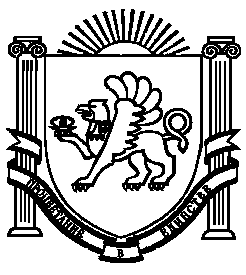 